                Отчет об участии в акции «День птиц» МБДОУ № 9Заведующий МБДОУ № 9                                              Г.В.Нищета1 апреля 2021 года в МБДОУ № 9 прошла краевая  акция «ДЕНЬ ПТИЦ»В рамках акции проведены мероприятия:Беседа с показом презентации «Птицы наши друзья»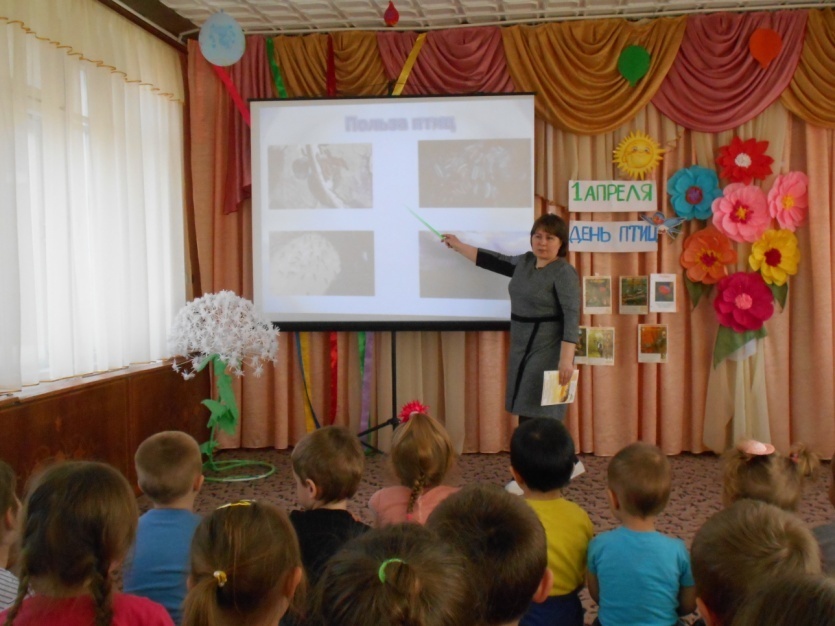 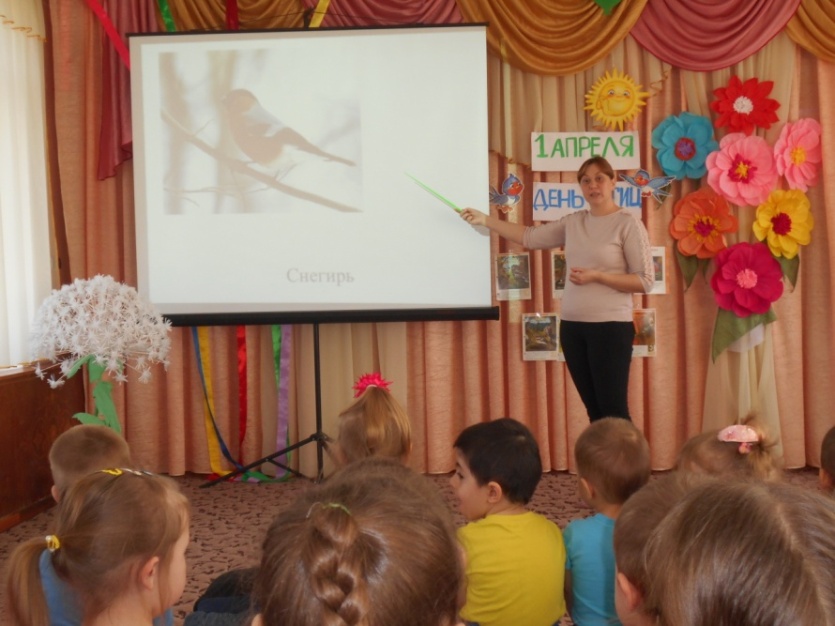 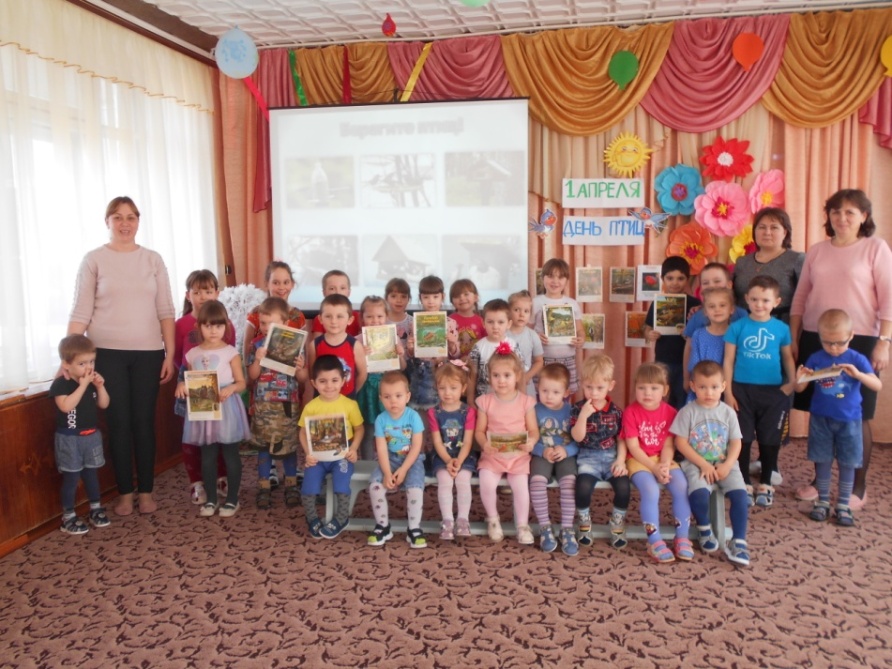 НОД в подготовительной группе «К нам прилетели птицы»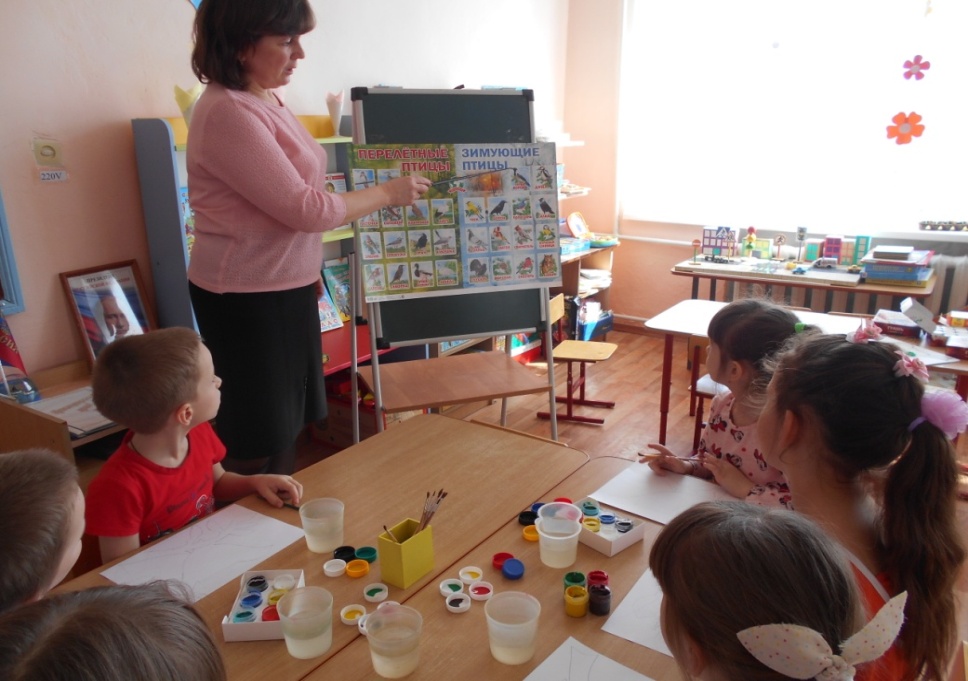 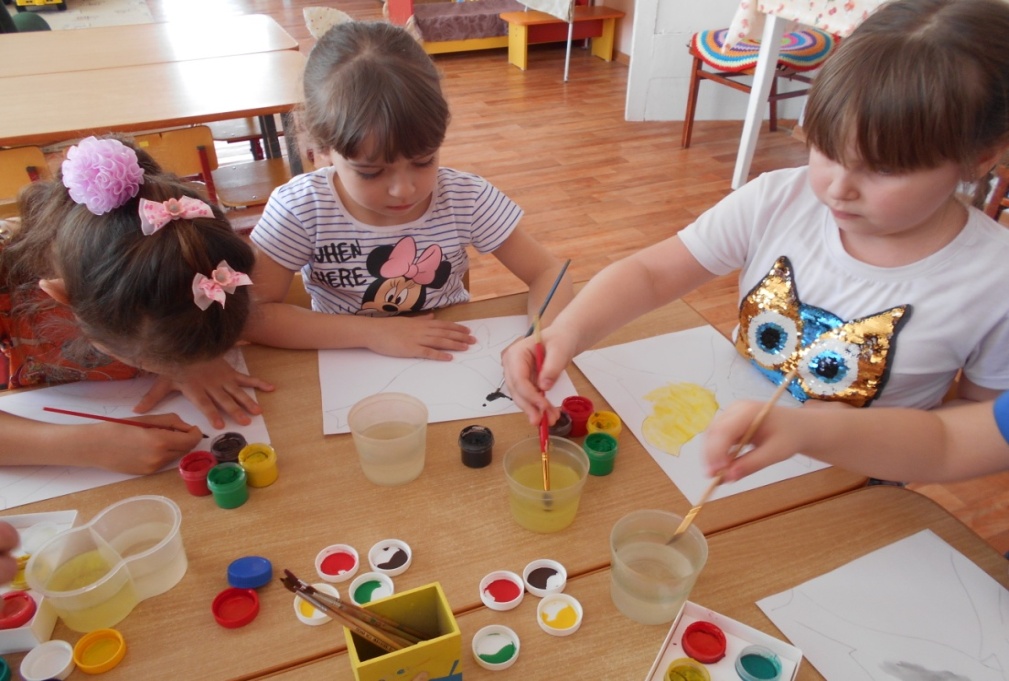 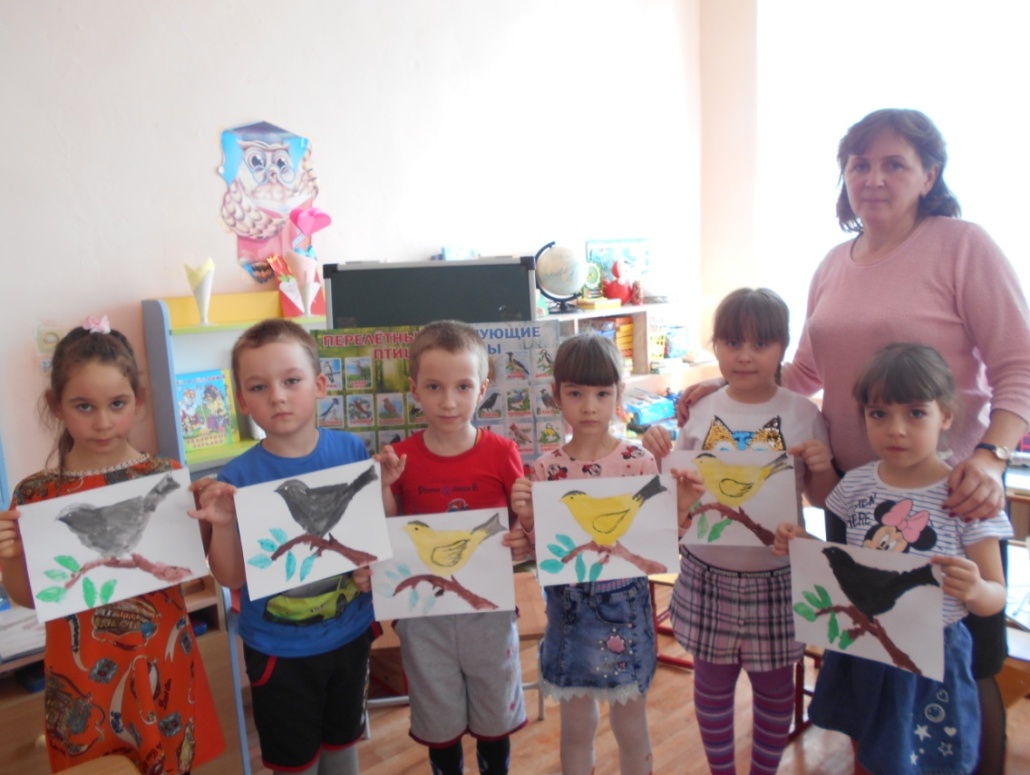 Интегрированная НОД в средней группе «Домик для скворца» в средней группе.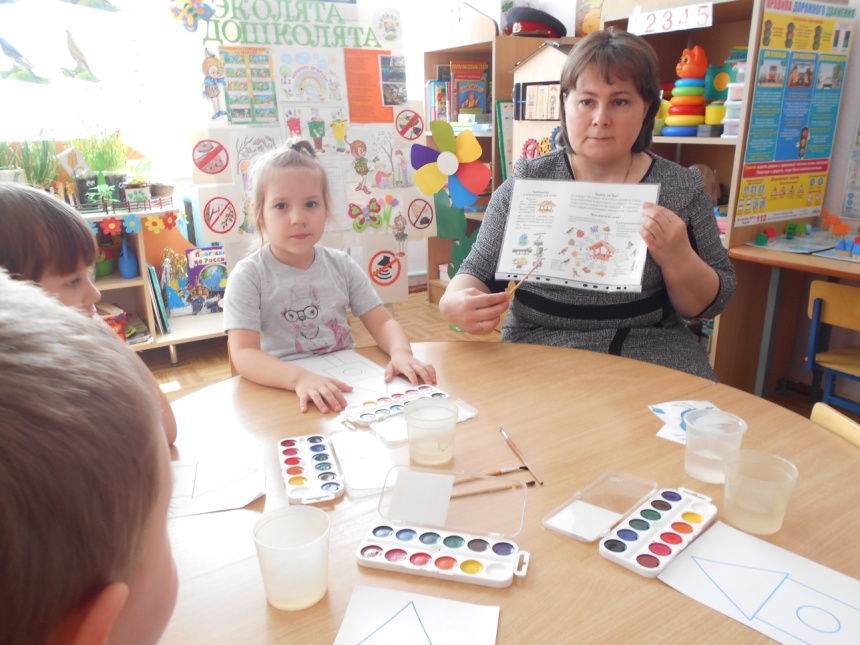 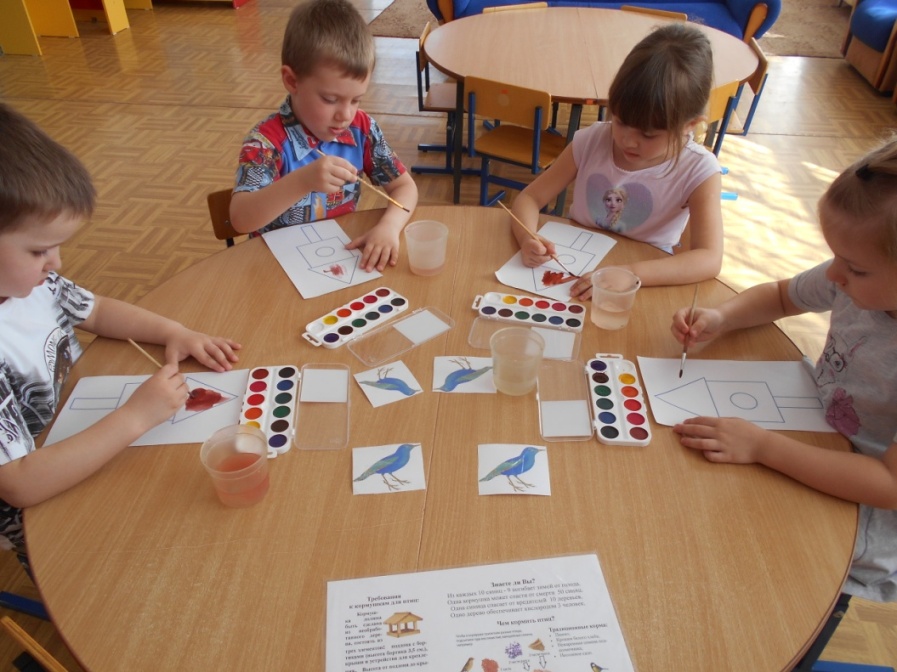 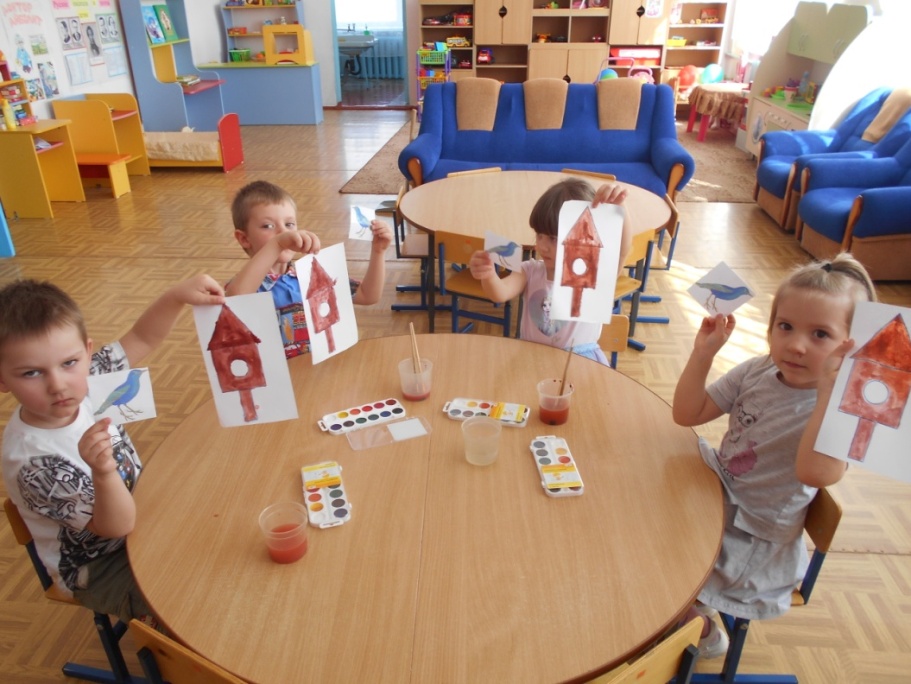 Дидактическая игра «Назови правильно  птиц»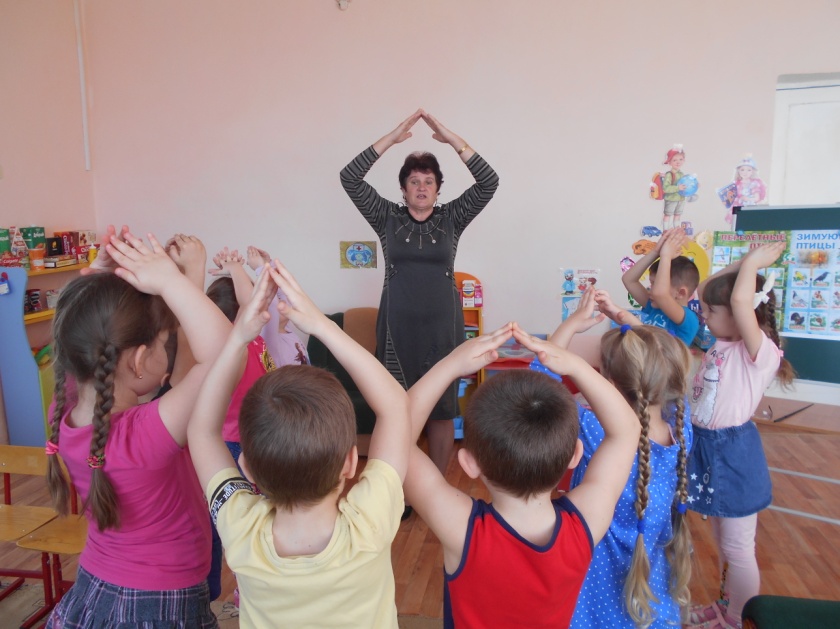 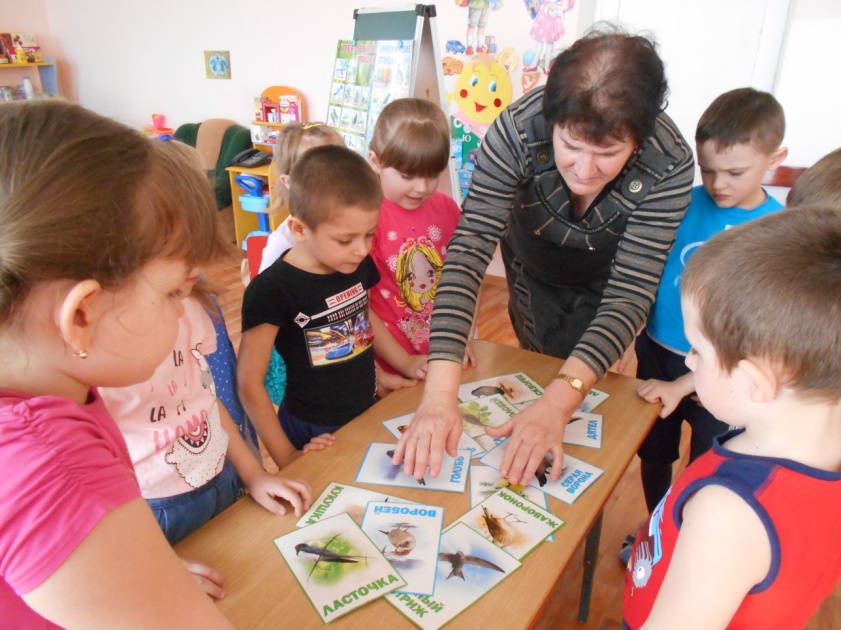 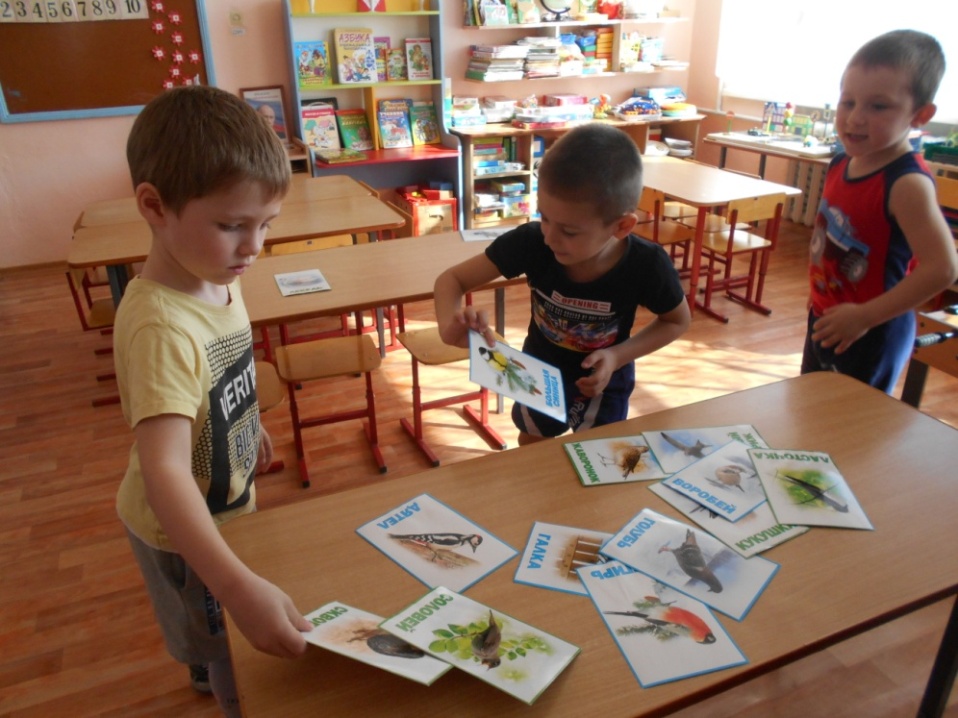 Утренняя гимнастика  «Птички – невелички» в младшей группе.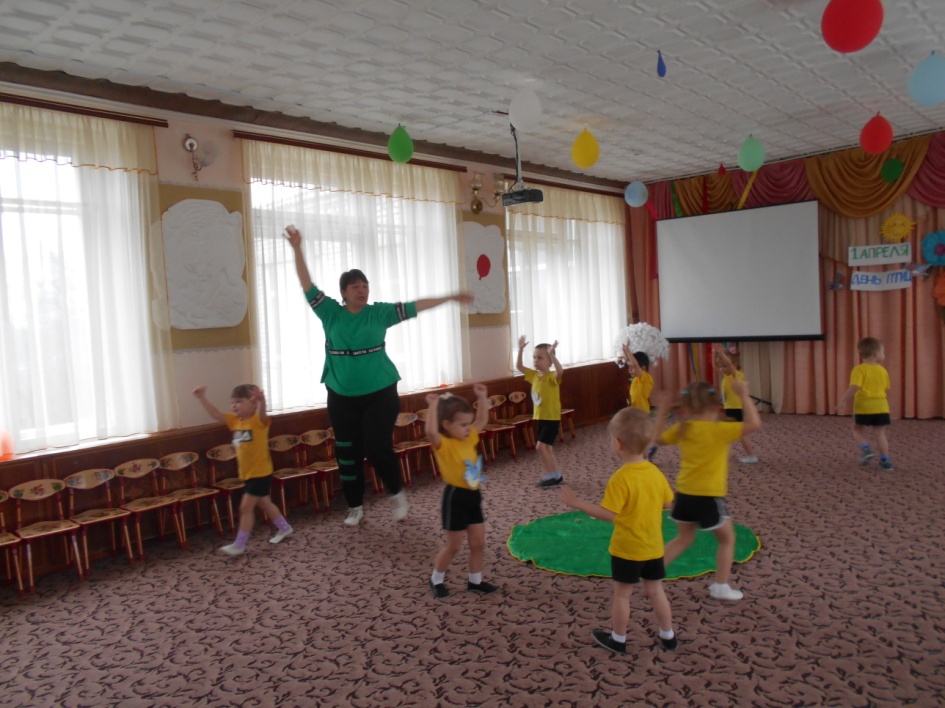 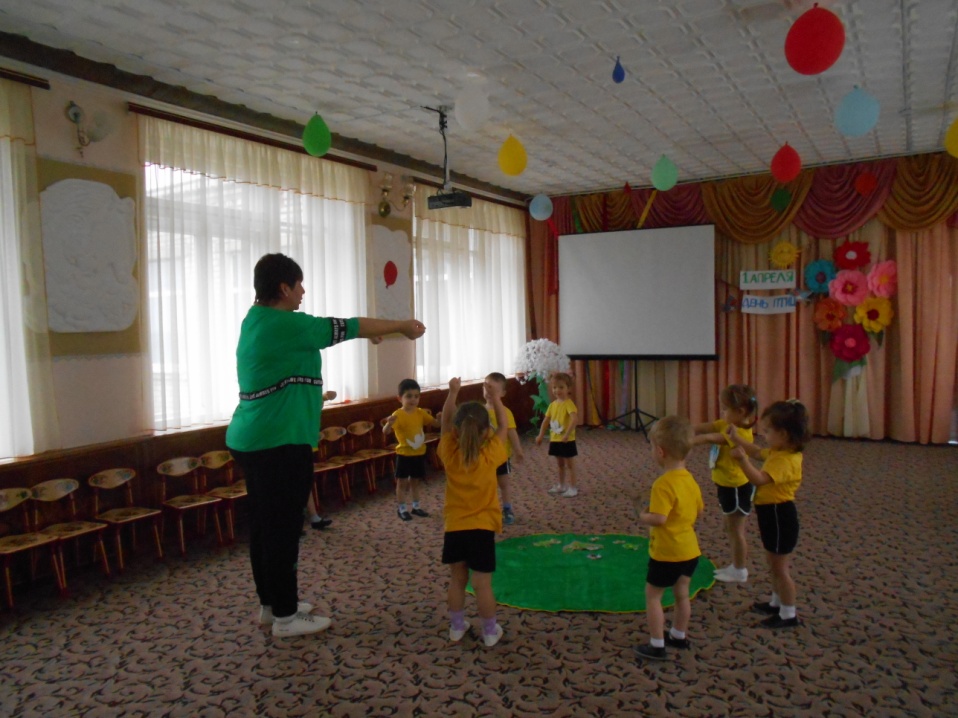 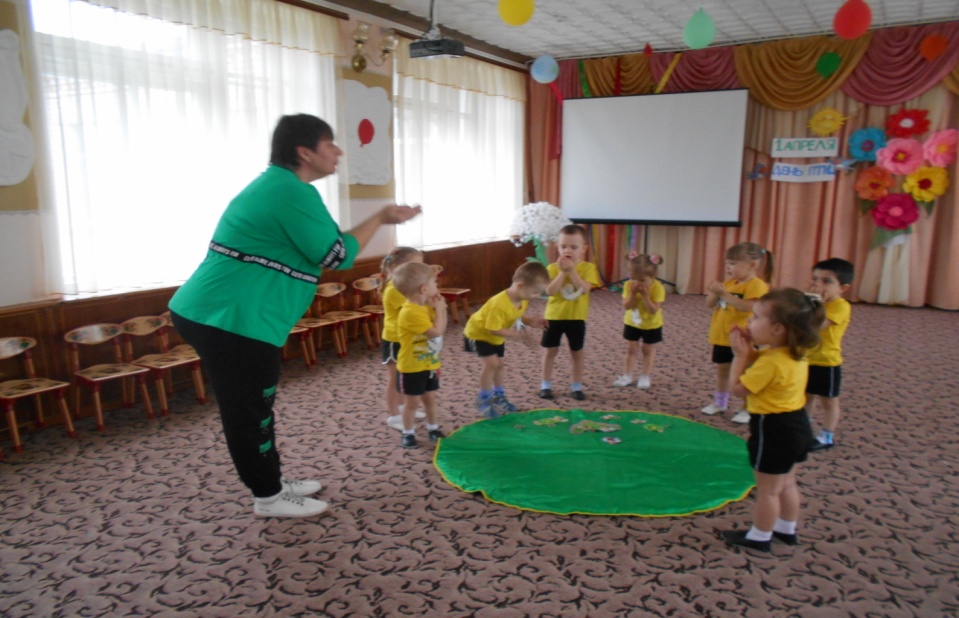 №Полное название образовательной организацииВозраст обучающихсяКоличество обучающихсяСсылки на публикацию в информационно-коммуникативной сети «Интернет», социальных сетях.1Муниципальное бюджетное образовательное учреждение детский сад комбинированного вида  № 93-7 лет30https://ds9.obrkril.ru/#/